                 MISSIONE IMPRENDITORIALE SISTEMA CASA E PERSONA NEGLI EAU           Abu Dhabi, Dubai, 29-30 settembre 2014ACTIVITY SECTORHOME FORNITURE			     CLOTING		                                OTHER: _________                                                     HOME TEXTILE                                                 GARMENTS                                                      _________________                                          INTERIOR DESIGN			     SHOES	                                                   _________________INTERIOR DECORATION                                 LEATHER & FASHION ACCESSORIES                                    LIGHTING                                                          COSMETICS       BUILDING MATERIALS                                    JEWELRY2.  DESCRIPTION OF THE PRODUCTS/SERVICES
Who is the final consumer of your products/services?
What is the main application of your products/services?COMPANY INFORMATION
                          Where do you sell your product?COMMERCIAL PROFILE
Main factor of competitiveness of your company:Design                                                                             Ratio price/qualityQuality                                                                            Brand name/Presentation Technology                                                                     Range of products     Other (specify) ___________________                                                Presence in foreign markets (please indicate the countries):
Your presence in foreign markets: Direct                                                                        FranchisingRepresentative                                                        Main Distribution License                                                                       Importer/DistributionJoint venture                                                            Other (specify) ____________________    Main Competitors:
MARKET INFORMATIONPrevious Experience in the local market on EAU (if any):
Is your company in contact with local companies?                                     Yes       No Would you like to contact any specific company?                                       Yes       No       
 If yes, specify the name and the addressIs there any specific company you want NOT to contact?                          Yes       No If yes, specify the name and the addressPARTNER RESEARCH Type of partner you are looking for in EAU:Direct                                                                        FranchisingRepresentative                                                        Main Distribution License                                                                       Importer/DistributionJoint venture                                                            Other (specify) ____________________    Describe briefly the profile of the partner you would like to meet:PERSON IN CHARGE OF THE  – FOREIGN LANGUAGES SPOKEN
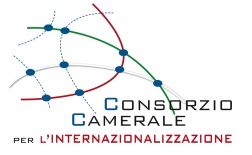 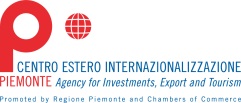 Per informazioniCentro Estero per l'InternazionalizzazioneCorso Regio Parco 27 - 10152 TorinoTeam Design Building LivingTel. +39 011 6700.670/584 Fax +39 011 6965456Email incontract@centroestero.orgTeam Piemonte Gold ExcellencesTel. +39 011 6700.670/679 Fax +39 011 6965456Email goldexcellence@centroestero.orgTeam Piemonte Textile ExcellenceTel. +39 011 6700.576/575 Fax +39 011 6965456Email textile@centroestero.orgTeam Golfo PersicoTel. +39 011 6700.642/646Fax +39 011 6965456Email golfopersico@centroestero.orgCOMPANY NAME ADDRESSPOSTCODE                                       CITY                                                            PROVINCETELEPHONE                                                                                                          FAX                             HOME PAGE                                                                           E-MAILCONTACT PERSONJOB TITLEDESCRIPTION                                                                                                                       DUTY CODESTART OF ACTIVITY :                                                         WORKFORCE :TURNOVER (Mln. €):                                                        EXPORT TURNOVER (%) : 2012 ________________                                                 % 2012 ________________2013 ________________                                                 % 2013 ________________GEOGRAFIC AREA0-15%15-40%40-60%60-100%ItalyEuropeAsiaUsa and CanadaLatin America Mediterranean Middle East                            ENTERPRISES                                         COUNTRYNAMEADDRESSTELEPHONECONTACT PERSONNAMEADDRESSTELEPHONECONTACT PERSONNAME AND SURNAMEWORKING POSITIONTEL.                                                                                              MOB.E MAILLANGUAGE  SPOKEN